Graduate Student Handbook 2022/23 Academic YearHealth Services Administration Master of Science Degree ProgramLocated within theCollege of Health and Public ServiceDepartment Contact InformationDepartment of Rehabilitation and Health Services 410 Avenue CChilton Hall, Room 218 Denton, TX 76203-5017Main office phone number: (940) 565-2488Fax number: (940) 565-3960 Department e-mail: http://rhs.hps.unt.edu/Mailing address: 1155 Union Circle, #311456Denton, TX 76203-5017This Graduate Student Handbook provides graduate students in the Health Services Administration master’s program information regarding the academic activities and professional development progress required to obtain a master’s degree in Health Services Administration, as well as the policies and procedures in effect at the time of release. The Health Services Administration Program faculty reserve the right to make changes at any time to this Handbook to reflect current policies and procedures. Academic activities identified in the student’s degree plan will reflect the requirements of the program at the time the degree plan was approved and will not be affected by departmental or program policy and procedural changes. Information provided by this Handbook is subject to change without notice and does not constitute a contract between the student and the University of North Texas, the Department of Rehabilitation and Health Services, or the Health Services Administration master’s degree program.Students are responsible for observing the policies and procedures as stated here and are therefore expected to read this Handbook carefully. This Handbook does not include all university rules, regulations and policies for which a student is responsible. Those can be found in other publications, such as the Graduate Catalog, Student Handbook, and the Code of Student Conduct. This Handbook becomes effective on the first day of the 2022 Fall semester.WELCOME!!!Welcome to the Master’s Degree program in Health Services Administration at the University of North Texas (UNT) in Denton! This Handbook is designed to be a guide to students regarding our graduate program requirements, policies, procedures, and provides important resources so that you may have a successful experience as a graduate student at UNT. Students are expected to refer to the material provided in this Handbook regularly as it contains information relevant to the successful completion of their graduate degree. Additional information about our department and program is available on our website http://rhs.hps.unt.edu/. We encourage you to visit the website frequently to keep apprised of new information and events that may be of interest to you.Our Health Services Administration graduate program is a comprehensive plan of study focused on leading a healthcare delivery organization,  and the curriculum is designed to comply with CAHME published accreditation standards. Graduates of our program are eligible for department director roles in the healthcare delivery setting of your choice, where you are responsible for the department budget, for hiring, developing and managing department staff, and for ensuring that the work done by your department supports the mission and vision of your organization.  The faculty and staff thank you for choosing to obtain your Master of Science degree in Health Services Administration from UNT. We look forward to working with you as you proceed through our program and progress toward your own career goals.Table of Contents	Introduction	Program MissionThe mission of the master’s in health services administration is to provide our diverse group of early careerists with a graduate education that will further their careers as health care leaders and innovators. The MHSA program prepares students to successfully deal with numerous challenges confronting healthcare organizations and leaders in a future characterized by changing economic incentives and interdependent relationships between healthcare providers, payers, and purchasers. After completing the program graduates are prepared to advance their careers or seek employment in entry level or mid-level management jobs in a variety of healthcare organizations including hospitals, health systems, ambulatory care facilities, home health providers, hospices, pharmaceutical firms, and other healthcare related organizations. The MHSA program consists of four highly qualified diverse core faculty members and a variety of adjunct faculty members who teach, do research and provide service with regard to their roles.  Program Vision: We strive to be a premier MHSA program whose graduates provide leadership in healthcare organizations and improve the quality of the healthcare services delivered to the people and populations they serve.  Program Values: The MHSA program embodies the following values which define the culture of the program:  Integrity Lifelong learning Ethical leadership Mutual Respect and Empathy Diversity, Equity, and Inclusion Collaboration and Teamwork Transparency  Self-Awareness  Program Goals: To provide early career students with the health leadership competencies and skills required for exceptional performance in managing a health care organization.   To stimulate engagement in the local chapter of The American College of Healthcare Executives (ACHE-NTX) and participation in case competitions.  To improve and further develop the program through regular evaluation and feedback from all constituencies. To provide and facilitate opportunities for students to advance their healthcare management training beyond the classroom.   Plan of StudyDepending on whether the student enrolls as a full-time student (9 credits during the Fall and Spring semester; 6 credits during the Summer semester); or as a part-time student (6 credits during the Fall and Spring semester; 3 credits during the Summer semester), our master’s degree program can typically be completed by full-time students in 2.3 years, 3.3 years for part-time students. Courses are offered each academic year therefore it is important that students follow the published sequence of courses so that they do not risk delaying their planned date for graduation.There are 13 required courses in the program, for a total of 39 credits.  	Description of the Department	History of the Department and Graduate ProgramThe Department of Rehabilitation and Health Services (RHS), originally the Center for Rehabilitation Studies, was founded in 1967 as a federally-funded program to provide continuing education in rehabilitation facility/workshop administration in a five-state region (Arkansas, Louisiana, New Mexico, Oklahoma, and Texas). The Center for Rehabilitation Studies (CRS), along with the Center for Studies in Aging and the Institute of Applied Economics, were the original units of the School of Community Service, founded by Dean Hiram Friedsam. During its first sixteen years, the School was located in Oak Street Hall, where CRS comprised over half of the first floor of the building. This space included the Vocational Evaluation Unit, established in 1975, and the Work Adjustment Unit, added in 1979, both with funding from the Texas Rehabilitation Commission.These units provided client service laboratories for training CRS students and served as sites for applied research projects.By the late 1980s, the undergraduate enrollment in CRS had reached 100 and the graduate enrollment about 40 students. The continuing education and technical assistance programs of CRS had expanded to include regional training in supported employment and community integration. The latter emphasis was spearheaded by the Texas WorkNet Project, part of the CRS program from 1987-91. The emphasis of the Work Adjustment Unit also shifted to community integration during these years, aided by funding from the Texas Council on Developmental Disabilities, and continuing in the early 1990s with a Projects with Industry (PWI) grant for job development and placement of older workers.In 1991 the School of Community Service moved into the newly renovated Chilton Hall in the heart of the campus. In that year, the Rehabilitation Counseling and Neurofeedback Lab was added as a third on-campus practicum laboratory. By 1995, the CRS had added the Institute for Studies in Addictions and the undergraduate program in Social Work, combining to form the Department of Rehabilitation, Social Work and Addictions (DDAR). In 1997 the on-campus client service facility was renamed the DDAR Research and Training Laboratory, consisting of employment, rehabilitation counseling, and neurotherapy lab components. In 2013 the Social Work program was relocated to the program of Community and Professional Program, offered in the Bachelor of Applied Arts and Sciences (BAAS) program of PACS. The department was renamed the Department of Disability and Addiction Rehabilitation.An online master’s degree program in Rehabilitation Counseling was developed in 1999 with a federal long-term training grant from the Rehabilitation Services Administration. The purpose of this training grant was to provide an online master’s degree program for vocational counselors who were employed by state-federal Vocational Rehabilitation agencies. The online program was originally offered through the Consortium for Distance Education in Rehabilitation (CDER) consisting of two universities: the University of North Texas and San Diego State University. First offered in the fall of 2000 to 35 students, the program has presently graduated over 250 students. As of August 2013, UNT ended its relationship with the consortium allowing our department to offer the UNT rehabilitation counseling graduate program in both a blended (online and on-campus classes) as well as in a completely on-line format.In 2016, the Department of Applied Gerontology as well as a brand new programs in Health Services Administration joined DDAR, and in 2017, we became the Department of Rehabilitation and Health Services (DRHS). During its fifty years of operation, DRHS has obtained more than three million dollars in external funding for training, innovation, and research grants, primarily from the Rehabilitation Services Administration of the U.S. Department of Education, the Texas Rehabilitation Commission, the Texas Planning Council for Developmental Disabilities, and the Texas Commission on Alcoholism and Drug Abuse. DRHS is one of the leaders within the University in the amount of external funding it attracts. Such funding has supported the department's ongoing commitment to "develop and disseminate innovative and interdisciplinary practices which enhance opportunities for all people to live and work in their communities." (DDAR Mission Statement, 1995).DRHS currently offers multiple academic degrees: A bachelor’s degree in Rehabilitation Studies, a bachelor’s degree in Public Health, a Master’s degree in Rehabilitation Counseling, a Master’s degree in Health Services Administration, and a Ph.D. in Health Sciences. In addition, the Department offers an undergraduate minor and major in Addiction Studies, and has several undergraduate certificate programs, including certificates in Substance Use Disorder Treatment, Rehabilitation Studies, and Applied Gerontology. There is also a Post-Graduate Certificate in Rehabilitation Counseling, a graduate certificate for professionals in related human service fields interested in obtaining national certification as a Rehabilitation Counselor and who meet the eligibility requirements for CRCC’s Category R. See the CRCC website for more details (https://www.crccertification.com/), and a new 5-course certificate in Health Services Administration. We will be adding a 30-credit master’s program in Health Data Analytics, which blends 5 courses from the Health Services Administration program and 5 courses from the Advanced Data Analytics program offered in the Toulouse Graduate School in Fall 2023. This program will offer our international students 3 years of OPT when they graduate.Workplace Inclusion and Sustainable Employment ProgramThe University of North Texas – Workplace Inclusion and Sustainable Employment (UNT- WISE) is the premier training and consultancy group for rehabilitation programs seeking to enhance employment outcomes for individuals with disabilities. The program began in 1969 and has operated under various names serving rehabilitation professionals and administrators in the five- state region (Arkansas, Louisiana, New Mexico, Oklahoma, and Texas). Renamed UNT WISE in 2007, this program continues to conduct training, host conferences, and provide technical assistance to community rehabilitation programs. The program’s mission is to increase the capacity of personnel within these programs to provide quality services that enhance the employment and independent living outcomes of individuals with disabilities. This is accomplished through training, technical assistance, and system support. The program has expanded in later years to provide summer programs for youth with disabilities to explore careers and independent living.	Faculty and Staff	DEPARTMENT FACULTYCarey, Chandra D., PhD, CRC, FNAMRCAssociate Professor, Rehabilitation and Health ServicesHealthy Community Collaborative Program  Chandra.Carey@unt.eduCatalano, Denise, PhD., CRCAssociate Professor, Rehabilitation Counseling Program Coordinator of Health Sciences PhD Program Denise.Catalano@unt.eduChowdhury, Dalia, Ph.D., CRC, CADC, LPC Assistant Professor, Rehabilitation CounselingHealthy Community Collaborative Program Dalia.Chowdhury@unt.eduBrandi Darensbourg Levingston, Ph.D., CRCPrincipal Lecturer, Rehabilitation and Health ServicesBrandi.Levingston@unt.edu Heller-Garland, Paula, M.S., LCDC Senior Lecturer, Addiction Studies Program Coordinator Addiction Studies  Holloway, Linda L., PhD, CRC Professor Emeritus; Rehabilitation Counseling Linda.Holloway@unt.eduIwundu, Chisom, PhD.Assistant Professor, Public Health Chisom.Iwudu@unt.eduJikong, Benedict, DHA.Lecturer, Health Services Administration Benedict.Jikong@unt.eduMcDaniels, Brad, PhD. CRCAssistant Professor, Rehabilitation Counseling Rehabilitation Studies Program Coordinator Bradley.McDaniels@unt.eduMeier, Naomi, DrPH, MS. Lecturer, Public HealthPublic Health Undergraduate Program CoordinatorNaomi.Meier@unt.eduMoore, Ami, PhD, MPH, CPH Professor, Public HealthAmi.Moore@unt.eduMpofu, Elias, PhD., DEd., CRCProfessor, Health Services Research & Rehabilitation Counseling Elias.Mpofu@unt.eduO’Neill, Liam, PhD.Associate Professor, Health Services AdministrationLiam.Oneill@unt.eduPrybutok, Gayle, PhD., MBA, BSN Associate Professor, Health Services AdministrationProgram Coordinator for Health Services Administration and Health Data AnalyticsGayle.Prybutok@unt.eduSharma, Rachita, PhD., LPC-S, CRC Interim Department Chair,Clinical Assistant Professor, Rehabilitation Counseling UNT Well Clinic Director Rachita.Sharma@unt.edu Watts, Justin, PhD., CRCAssistant Professor, Rehabilitation Counseling Rehabilitation Counseling Program Coordinator\Healthy Community Collaborative ProgramJustin.Watts@unt.eduDEPARTMENT STAFFAuerbach, CarmenSenior Administrative Specialist Carmen.Auerbach@unt.eduAlia, Azzama,  Graduate Services Coordinator  Azzama.Alia@unt.eduDenniston, Jill MS    RHS Internship Coordinator    Adjunct Instructor    Rehabilitation and Health Services    Jill.Denniston@unt.eduUNT WISE STAFFEMERITUS FACULTYBodenhamer-Davis, Eugenia (Genie), PhD, CRC, BCN, Psychologist Professor EmeritusEugenia.Bodenhamer-Davis@unt.eduEvenson, Thomas L., PhD, LPC, LCSW, CRC Professor EmeritusThomas.Evenson@unt.eduHolloway, Linda L., PhD, CRC Professor; Rehabilitation Counseling Linda.Holloway@unt.eduIngman, Stan, Ph.D. Professor Emeritus Leung, Paul, PhD, CRC Professor Emeritus Paul.Leung@unt.eduIngman, Stan, Ph.D. Professor Emeritus Stan.Ingman@unt.edu Swan, James, Ph.D. Professor (deceased)	The Profession of Healthcare Administration	What do healthcare administrators do?Healthcare administrators ensure that the organizations that they lead are compliant with licensing standards, that all departments are functioning within budget and that the work that they do helps the organization to achieve its mission and vision and to provide quality care to the population it serves. A healthcare administrator sets the strategic direction for the organization, and ensures that staff are properly trained, and supervised. Equipment and supplies are managed cost effectively, and the healthcare executive is responsible for reporting on the work of the organization to the Board of Directors and works to meet the needs of the community that the organization serves.   Student’s ResponsibilitiesStudents are expected to demonstrate the highest standards of personal, academic, professional, and ethical behavior. This includes, but is not limited to treating faculty, staff, peers, clients, and others with dignity and respect, abiding by the Code of Professional Ethics for healthcare administrators, and adhering to the provisions listed in this Graduate Student Handbook. Students are expected to take an active role in their education, and to work alongside their professors and academic advisor to ensure they fully understand expectations for coursework and the program overall.Professional Characteristics and Competencies Expected of StudentsThe University of North Texas Master’s in Health Services Administration is based on the National Center for Healthcare Leadership (NCHL) Competency Model (https://cdn.ymaws.com/hpaapta.site-ym.com/resource/resmgr/LAMP_CSM15_101/LeadCompModel.pdf ). The model details 26 leadership competencies, and each competency is linked to one or more assignments in the courses in the program.  Each student can track their progress in attaining the 26 leadership competencies in the Health Service Administration Network by clicking on badges in the left-hand margin. Each student earns a badge toward one of the leadership competencies by scoring 80% or more on one of the linked assignments and can track their progress at the end of each semester when badges are added.  In light of these responsibilities, students admitted to the Master’s in Health Services Administration are expected to:possess sufficient intellectual capacity, physical stamina, emotional stability, interpersonal stability, and communication skills to acquire the scientific knowledge, interpersonal and technical competencies, and leadership abilities required to effectively and competently lead a healthcare organization;consistently demonstrate a level of personal and professional maturity that is in keeping with the minimum reasonable expectations for students in the early phases of their leadership careers.demonstrate a level of self-awareness and personal insight that will allow them to receive feedback, apply recommendations for improvement, and continue on a path of personal and professional development; andconduct themselves in a professional manner both in and outside of the classroom, in conformity with the high moral and ethical standards of the profession as well as within the legal constraints of any law-abiding community.Employment Opportunities for Healthcare AdministratorsStudents in the program are early careerists who are expected to be able to acquire an entry or mid-level leadership role in the health care delivery environment of their choice, where they have a department budget to manage, a staff to develop and manage, and where they ensure that the work done in their department supports the achievement of the organization’s mission and vision. Graduates can work in  According to the Bureau of Labor Statistics, demand for healthcare administrators is expected to grow by 28% between 2021 and 2031, with a median income of $101,340 in 2021.  For more information regarding the employment outlook for healthcare administrators by zip code, and information regarding top careers and top hiring companies, please visit: the U.S. Bureau of Labor Statistics  https://www.bls.gov/ooh/management/medical-and-health-services-managers.htm 	Program Information	Program RequirementsThe Master of Science degree in Healthcare Administration requires 39 semester hours of academic preparation. The curriculum combines academic theory and technique courses with opportunities to practice activities under faculty supervision that will be required as a healthcare executive. A very high value is placed on information exchange between faculty and students and students to other students.The master’s degree in healthcare administration is comprised of the following courses:Core Courses	CreditHoursHLSV 5450 Healthcare Administration	3HLSV 5820 Marketing Health Services	3HLSV 5300 Information Systems for Healthcare Management	3HLSV 5710 Theories and Measures of Health and Wellness	3HLSV 5400 Health Delivery Systems	3HLSV 5880 Healthcare Law and Ethics	3HLSV 5740 Financial Issues in Healthcare Administration	3HLSV 5550 Health Insurance and Managed Care	3HLSV 5500 Healthcare Quality Management 	3HLSV 5860 Healthcare Economics	3HLSV 5730 Healthcare Policy and the Regulated Marketplace 	3HLSV 5720 Human Resources Management 	3HLSV 5940 Healthcare Administration Capstone	3 Health Services Administration Network (HSA Network in Canvas) Please be sure that you can see the HSA Network when you log into Canvas.  If you cannot see it, contact Dr Gayle Prybutok (gayle.prybutok@unt.edu) and she will enroll you. The HSA Network allows your faculty to communicate with all students at the same time. The HSA Network offers you an orientation to the program; a copy of the NCHL Competency Model that our program is based on; faculty biographies; library resources; information about the Gstep (Graduate Student Teaching Excellence Program) offered by the Toulouse Graduate School; the student support services offered by the Toulouse Graduate School; the workshop calendar for the semester in the Toulouse Graduate School; a link to join the local chapter of the American College of Healthcare Executives, North Texas; notice of upcoming events at ACHE NTx; a chronological resume template; articles of interest from ACHE NTx, a reading list for healthcare management students; sample job postings; and Foliotek, where you; will be instructed on how to create your own electronic resume. Take advantage of the wide range of resources in the HSA Network. You will find them beneficial!  The following sequence is suggested for online students: 9 credit hours per semester is the typical course load, and many of our students work full time and manage 3 online courses. Alternatively, some students prefer to go part time and take two courses per semester. The recommended course sequence for both options appears below.Full Time         9 Hours per Semester	Full Time        9 Hours per SemesterFall 1	HLSV 5450 Health Services AdministrationFall 1	HLSV 5300 Information Systems for Healthcare ManagementFall 1	HLSV 5820 Marketing Health ServicesSpring 1 HLSV 5730 Healthcare Policy and the Regulated MarketplaceSpring 1 HLSV 5880 Health Care Law and EthicsSpring 1 HLSV 5710 Theories and Measures for Health and WellnessSummer 1 HLSV 5400 Health Delivery SystemsSummer 1 HLSV 5740 Financial Issues in Healthcare AdministrationFall 2	    HLSV 5940 Healthcare Administration CapstoneFall 2	    HLSV 5550 Health Insurance and Managed CareFall 2	    HLSV 5860 Healthcare EconomicsSpring 2 HLSV 5500 Healthcare Quality ManagementSpring 2 HLSV 5720 Human Resources ManagementSpring 2 HLSV 5940 Healthcare Administration Capstone (if not already takenSummer 2 HLSV 5740 Financial Issues in Healthcare Administration (if not already takenPart time        6 Hours per SemesterPart Time	                                        6 Hours Per SemesterFall 1	            HLSV 5450 Health Services AdministrationFall 1	            HLSV 5820 Marketing Health ServicesSpring 1	HLSV 5710 Theories and Measures for Health and WellnessSpring 1	HLSV 5880 Health Care Law and EthicsSummer 1	HLSV 5400 Health Delivery SystemsSummer 1	HLSV 5740 Financial Issues in Healthcare AdministrationFall 2	            HLSV 5550 Health Insurance and Managed CareFall 2	            HLSV 5860  Healthcare EconomicsSpring 2	HLSV 5500 Healthcare Quality ManagementFall 3	            HLSV 5300 Information Systems for Healthcare ManagementFall 3	            HLSV 5940 Healthcare Administration CapstoneSpring 3	HLSV 5730 Healthcare Policy and the Regulated MarketplaceSpring 3	HLSV 5940 Healthcare Administration Capstone (if not already takenDescription of CoursesHLSV 5450: Health Services Administration (3 credits). With the help of case studies, reviews the evolution of management in the healthcare industry, and provides management theory, principles, methods and tools for managers in a variety of healthcare delivery settings. Explores key roles in healthcare organizations, as well as project planning and execution, managing change, personnel management and ethics in the healthcare environment.HLSV 5300: Information Systems for Healthcare Management (3 credits). Overview of entire subject of computer and data applications in clinical and integrated services. Examination of management and electronic information systems across the continuum of long-term care and larger systems of care, plus their interface with complex regulatory and reimbursement systems. Primary issues include data security, storage and retrieval, management analysis, reporting, and transmission and interfacing.Prerequisite(s): None.HLSV 5820: Marketing Health Services (3 credits). Reviews the legal, regulatory and economic forces that shape the marketing of health services in today’s environment. With the integration of real work organizational examples, students explore the evolution of healthcare marketing from strategies based on advertising and promotion to current strategies that incorporate research, education, and the responsibility to understand the market in which healthcare organizations operate, the customers served by such organizations, and the customer’s needs, wants, behaviors and motivations. Prerequisite(s): None.HLSV 5400: Health Delivery Systems (3 credits). Cross-cultural overview of health delivery systems followed by an extensive consideration of all aspects of the health delivery system in the United States; government and private sector involvement in delivery of health services to the aged is emphasized. Prerequisite(s): None.HLSV 5710: Theories and Measures for Health and Wellness (3 credits)  Examines commonly used population health and wellness definitions, constructs and indicators. Age-related changes in health in the lifecycle and macro and micro theories of health are included. Economic consequences and implications for public policy are also discussed. Prerequisite(s): None.HLSV 5880: Health Care Law and Ethics (3 credits) Provides an overview of the contemporary legal and ethical issues facing healthcare organizations today. Examination of the legal foundations of decision making in the healthcare arena and exploration of the ethical management of complex dilemmas in the delivery of patient care. Primary issues explored include the differences between state and federal legal systems; healthcare providers as legal entities; government regulations that impact public health, the quality of care, cost containment and the privacy of personal health information; the laws associated with government payment programs like Medicare and Medicaid and the determination of fraud and abuse; and legal issues associated with emergency treatment, the right to refuse care and physician assisted suicide. Prerequisite(s): None. HLSV 5550: Health Insurance and Managed Care (3 credits)Understanding the health insurance sector is essential to understanding the business side of U.S. healthcare. This course provides an overview of the issues related to the management, design, regulation and evaluation of managed care plans. Covers both private and public insurance plans, such as Medicare and Medicaid. Describes the many changes to health insurance markets that have resulted from the Affordable Care Act (ACA). Other topics include: the history of managed care, health benefits coverage, provider networks, utilization management and quality management.  HLSV 5500: Healthcare Quality Management (3 credits) Provides a framework, strategies and practical approaches to help healthcare leaders to learn, teach and lead quality improvement efforts. In four progressive stages, focuses first on the foundation of quality improvement in the healthcare industry. Next, on quality improvement tools measures and their application; third on quality culture and leadership; and finally, emerging trends in healthcare quality management. Considers the statistical tools for quality improvement, the role of the physician in quality improvement, health information technology as a quality improvement asset, medication safety, value-based insurance and purchasing, and quality care delivery in population health. Prerequisite(s): None.HLSV 5720: Human Resources Management (3 credits) Addresses the complexities of managing human resources in the dynamic healthcare environment. Students are exposed to key concepts, laws and issues related to human resources management. Topics covered include: workforce planning, job analysis and design, workforce diversity, performance management, compensation practices and employee benefits. Prerequisite(s): None.HLSV 5730: Healthcare Policy and the Regulated Marketplace (3 credits) Provides an overview of health policy and its impact on the healthcare marketplace. Students examine how health policy affects the triple aim of cost, quality and access. Comparisons are made across states to demonstrate where each state resides on a continuum of free markets vs. regulatory oversight, as well as the number of uninsured. Students examine the impact of the Affordable Care Act (ACA) on increasing access to care and preventive medicine. In every case, the impact of these policies is illustrated through clinical vignettes. Prerequisite(s): HLSV 5400 or 6 hours of HLSV classes.HLSV 5860: Healthcare Economics (3 credits) Introduces the concepts and tools of microeconomics, such as supply and demand, production functions, and risk management. These economics tools and theories can be applied in a multitude of contexts, such as to explain physician decision-making, consumer behavior, and the formulation of health policy at both the Federal and state level. Also examines the “triple aim”—of patient experience, population health, and cost—and the inherent tradeoffs among them. Emphasis is on those economic tools and concepts that are most useful and relevant to healthcare managers and executives. Prerequisite(s): HLSV 5400 or 6 hours of HLSV classes.HLSV 5740: Financial Issues in Health Services Administration (3 credits) Presents a broad overview of healthcare finance and focuses on tasks that are essential to the operational management of healthcare services, including estimating costs and profits, planning and budgeting, analyzing new equipment purchases, using metrics to monitor operations, and working with financial statements. Designed for individuals seeking basic skills in healthcare financial management. Prerequisite(s): None.HLSV 5940: Health Services Administration Capstone (3 credits) Satisfactory course completion requires a comprehensive research project covering the student’s field of specialization. The project is designed to demonstrate the student’s mastery of the discipline and ability to apply knowledge acquired throughout the program to solve a real-world problem in the student’s area of specialization under faculty supervision. Prerequisite(s): Should be taken in one of the final two semesters of the program after all other Health Services Administration core courses have been completed.Academic AdvisorUpon admission to the graduate program, students are assigned a faculty advisor from the health services administration faculty to provide orientation and advising. Students are responsible for scheduling a meeting with their faculty advisor as needed, which may be scheduled at any time but should be no later than prior to the registration period for the upcoming semester. A meeting with the faculty advisor is also required well in advance of any semester in which the student plans to graduate.Students have the option of changing advisors, providing they receive approval from the proposed new advisor who must be a member of the health services administration graduate faculty. The form to request a change in advisors can be obtained from the RHS Administrative Office and requires the signature of the student and proposed advisor. Copies will be forwarded to the Health Services Administration Program Coordinator and/or the former advisor as well as to the student’s academic file.Degree PlanBy the end of the second semester in the program, students and their faculty advisor should develop a formal degree plan for the student's master's degree program.   The degree plan lists all course work, including prerequisites, which the student must complete to meet requirements for the degree (see Appendix C). The degree plan must be approved by the academic advisor, the department chair, and the Dean of the Graduate School. If a change needs to be made in the degree plan, the student must obtain approval from their academic advisor and complete the appropriate form to be submitted to the Graduate School. Students must have a degree plan on file with the Graduate School in order to be approved for graduation. Upon receiving a student application for graduation, the Graduate School will review the student’s degree plan to ensure that all courses have been completed.,InternshipBecause students enrolled in the masters in health services administration can be located anywhere in the United States or even in another country, we are unable to effectively contract for and manage on site internships for these students. When an organization offering an internship makes us aware that it is available, the Program Coordinator posts an announcement in the HSA Network, and if there is a student that would like to apply, program faculty are happy to provide letters of recommendation to support the student’s application. . Applying for GraduationDegrees are conferred at the close of each long semester (fall and spring). Students who complete their degree plan at the end of the summer semester are invited to join the commencement ceremony in December. To be eligible for graduation the student must file an application for graduation with UNT’s Toulouse Graduate School by the deadline noted in the Graduate School’s website (https://tgs.unt.edu/new-current-students/graduation-information). Typically, the deadline to apply is within the first few weeks of the semester in which the student intends to graduate.In order to be approved for graduation you must have: An overall average 3.0 GPA or above, and you must have completed all classes designated on your approved degree plan satisfactorily  Students are required to schedule a meeting with their advisor in the semester prior to the semester in which they plan to graduate to ensure that all requirements for graduation will be met. Failure to do this may result in a delay in graduation. For further information regarding the graduation application, deadlines, and commencement visit or call (940) 565-2383.Program TimetableDuring your first semester, you should complete the following tasks:Carefully review the Graduate HandbookSign the Graduate Handbook AgreementMeet with your academic advisor and plan your semester course scheduleBy the end of your second semester…Meet with your academic advisor and develop your degree planThroughout the degree program, you should…Meet with your faculty advisor each semester to review your progressRegister for and complete required coursework   Network with your classmates and professionalsTrack your progress in achieving the NCHL competencies by checking badges in the HSA Network two weeks after the end of each semesterJoin ACHE NTx as a student member and make a point of attending networking and educational events in locations convenient to you.In the semester prior to the semester in which you plan to graduate:Review your degree plan and transcript with your academic advisor to ensure you have completed the required coursework In the semester in which you plan to graduate:Apply for graduation with the Toulouse Graduate School by the published deadlineObtain information about the commencement ceremony both in the department and the University commencement in the Colosseum	Policies and Procedures	ACADEMIC STATUSGPA requirement.Graduate students must maintain an overall average graduate GPA of 3.0 or above in order to remain in good standing and to graduate from the Health Services Administration master’s degree program. Students in the Health Services Administration master’s program are able to graduate with a single grade of “C”, as long as your average GPA remains at 3.0 or above.IncompletesA grade of Incomplete (I) is a non-punitive grade given only during the last one-fourth of a semester and only if a student (1) is passing the course and (2) has a justifiable and documented reason, beyond the control of the student (such as serious illness or military service), for not completing the work on schedule. Grades of Incomplete are considered to be unsatisfactory ifthey are not removed during the next enrolled semester. The requirements for completion of the course and the date by which the course is to be completed must be approved by the instructor and listed on a Request for Grade of Incomplete form signed by the instructor, student and department chair and must be entered on the grade roster by the instructor.After the student completes the requirements, the instructor then records the final grade on the UNT Grade Change Form and obtains the department chair’s signature. The Dean of the Graduate School must approve of the grade change before being submitted for processing by the Registrar’s Office, where the grade point average is adjusted accordingly. If the student does not complete the stipulated work within the time specified, the instructor will change the grade of “I” to a grade consistent with the grade the student would have received at the end of the course.Students who do not complete the requirements to remove the Incomplete by the end of one calendar year from the date the original course ended will automatically receive an “F” for the course. The student’s GPA is then adjusted accordingly.Repeating coursesStudents have only one additional opportunity to repeat a course in which they did not achieve a grade of “B” or higher. Should the student be unable to achieve a grade of “B” or higher after a 2nd attempt at the course, continuation in the Health Services Administration Program is by successful grade appeal only (see policy on Appeals, pg. 23).It is preferable that students avoid having to repeat any course while pursuing their master’s degree due to earning a grade of less than a “B” in a HLSV course. But, should that occur, a desirable outcome is that student replace the initial grade with either a “B” or “A” upon repeating the course. Students can repeat an HLSV course only once. Academic ProbationA student who fails to achieve a cumulative average of 3.0 GPA or better on all courses carrying graduate credit in a term/semester will be placed on academic probation for the subsequent term/semester. The student will be removed from probation when the 3.0 cumulative GPA is achieved. A student who is on probation cannot apply for graduation and cannot graduate. For more information go to: http://unt.catalog.acalog.com/content.php?catoid=25&navoid=2687 A student who is placed on academic probation who does not receive either a semester or a cumulative 3.0 GPA during the term/semester of probation will be subject to academic suspension for a period of up to one calendar year before becoming eligible to re-enroll for further graduate courses. Graduate work completed elsewhere during a period of graduate suspension at UNT may not be counted for graduate credit at UNT. After the one-year period of suspension, students must reapply for admission to graduate school (see “Readmission” policy); students may then enroll in graduate courses under probation with the same probation conditions as previously described. Students who are then suspended a second time without having returned to a good academic standing by achieving a cumulative GPA of 3.0 or better will be dismissed from the university.The student who’s UNT GPA in graduate work falls below 3.0 must make up the deficit, either by repeating courses in which the grades are low, or by completing other UNT courses with gradeshigh enough to bring the UNT GPA up to 3.0. Low grades made in graduate courses at UNT may not be duplicated at other institutions.Academic suspensionA graduate student who is placed on academic probation and who does not receive either a semester or a cumulative 3.0 graduate GPA during the term/semester of probation will be subject to academic suspension for a period of up to one calendar year before becoming eligible to reapply for graduate admission (see “Readmission” policy, pg. 30) and enroll for further graduate courses. After the one-year period of suspension, students may re-enroll in graduate courses under probation. Students who are then suspended a second time without having returned to good academic standing by achieving a CGPA of 3.0 or better will be dismissed from the university. Programs are not required to readmit students who left the university on probation or suspension and reapply.Grade appealsAs stated in the UNT policy regarding grade appeals, “grades are subject to appeal only when the student believes that the grade was awarded in an inequitable, arbitrary, or erroneous manner”.All grade appeals must follow the policy and process described in the UNT Grade Appeals Policy #06.040.Appeal processesStudents who believe they have not been fairly treated in any aspect of their graduate program have the right of appeal. Grade appeals should be initiated through the instructor. Appeals concerning extension of time to complete a degree should be initiated through the student’s major department. Appeals concerning admission to the Toulouse Graduate School are initiated through the office of the graduate dean. Appeals concerning admission to a particular degree program should be initiated through the student’s major department. Appeals regarding specific requirements to complete a degree should be initiated through the student’s major department. All other appeals should be initiated through the office of the graduate dean.AccommodationsUNT and the members of our program and department value the full inclusion of persons with disabilities in classes and events. Should you anticipate the need for accommodations or services so that you may fully participate in the curriculum, instruction, or assessments of a course, please let your instructors or the Health Services Administration Program Coordinator know of your needs. We encourage our students with disabilities to be self-advocates and to communicate with the Office of Disability Access (ODA) with any requests for needed accommodations and services. ODA can be contacted at 940-565-4323, TDD access: 940-565-2958, or by going to www.unt.edu/oda.Attendance and ParticipationAttendance and participation in class discussions is an essential part of all coursework. Students should inform themselves at the beginning of each semester of their instructors’ policies for communicating an absence and if work missed as a result will be accepted.As a general policy, instructors may choose to drop students from the class who have an unexcused absence for two classes (this includes not participating in two discussion boards for on-line students). It is up to the instructor to determine if an absence will be considered excused or unexcused.CommunicationIt is the responsibility of the student to provide correct permanent and local mailing address information at all times and on all documents at the university. Students who change their mailing address must notify the Registrar’s Office by calling 940-565-2111 or update their address at my.unt.edu. Students must also notify their faculty advisor if there is a change in address or phone number so that departmental records can be updated. There are times when the department may need to contact students by phone, so it is important that we have your current phone numberAll UNT students automatically receive an Eagle Connect account that provides students with e- mail as well as chat, calendar, file storage, and other online services. All official program and university communications are delivered through EagleConnect or via Canvas or the HSA Network. Students are responsible for activating accounts and checking their UNT and course emails regularly.Students may choose to have their EagleConnect e-mails forwarded to an external address (e.g., Gmail, Yahoo, etc.). For more information and instructions go to: http://eagleconnect.unt.edu.Complaints and GrievancesComplaints and grievances are best resolved among the parties directly involved in the concern (e.g., student issues resolved between students; student/faculty issues resolved between the faculty member and student). In a situation where that is not possible, students are urged to work with other members of the program including (a) their faculty advisor, (b) the Health Services Administration Program Coordinator, and/or (c) Department chairperson. For general university guidelines about harassment and discrimination concerns, students are urged to consult with the UNT Division of Inclusion, Equity and Access by calling 940-565-2711 or visiting the Division’s website at http://idea.unt.edu/.Financial Aid, Scholarships, Graduate AssistantshipsThere are several ways to pay for your graduate education. Your options may include a student loan, grant, assistantship, scholarships or student employment.Student financial aidInformation regarding available financial aid, scholarships, assistantships, loans, and student employment is available on the UNT Student Financial Aid and Scholarship website at http://financialaid.unt.edu . Unconditional admission into the Master's degree program in is required in order to qualify for financial aid.ScholarshipsThere are a variety of scholarships available from the university, college, and department. For more information go to:UNT scholarships: http://financialaid.unt.edu/scholarshipsCollege of Health and Public Services: http://hps.unt.edu/current- students/scholarshipsDepartment of Rehabilitation and Health Services: http://rhs.hps.unt.edu/scholarshipsInactive StatusStudents who have not enrolled in any course during a one (1) year period are considered inactive and required to reapply in order to continue in the program.OrientationAll newly admitted students are enrolled in the HSA Network in Canvas at the time of admission. The HSA Network includes an orientation to Canvas and the program.Ethical and Professional ConductThe field of health services administration is guided by the American College of Healthcare Executives Code of Ethics (https://www.ache.org/about-ache/our-story/our-commitments/ethics/ache-code-of-ethics)  Graduate students in the Health Services Administration Program are therefore expected to maintain high standards of integrity and practice ethical behaviors that are consistent with the ACHE Code of Ethics, shown below.  Unethical behavior will result in disciplinary action on the part of the Department or university and may involve dismissal from the program.The American College of Healthcare Executives Code of EthicsPreambleThe purpose of the Code of Ethics of the American College of Healthcare Executives is to serve as a standard of conduct for members. It contains standards of ethical behavior for healthcare executives in their professional relationships. These relationships include colleagues, patients or others served; members of the healthcare executive’s organization and other organizations; the community; and society as a whole.The Code of Ethics also incorporates standards of ethical behavior governing individual behavior, particularly when that conduct directly relates to the role and identity of the healthcare executive.The fundamental objectives of the healthcare leadership profession are to maintain or enhance the overall quality of life, dignity and well-being of every individual needing healthcare service and to create an equitable, accessible, effective, safe and efficient healthcare system.Healthcare executives have an obligation to act in ways that will merit the trust, confidence and respect of healthcare professionals and the general public. Therefore, healthcare executives should lead lives that embody an exemplary system of values and ethics.In fulfilling their commitments and obligations to patients or others served, healthcare executives function as moral advocates and models. Since every leadership decision affects the health and well-being of both individuals and communities, healthcare executives must carefully evaluate the possible outcomes of their decisions. In organizations that deliver health services, they must work to safeguard and foster the rights, interests and prerogatives of patients or others served.The role of moral advocate requires that healthcare executives take actions necessary to promote such rights, interests and prerogatives.Being a model means that decisions and actions will reflect personal integrity and ethical leadership that others will seek to emulate.I. The Healthcare Executive’s Responsibilities to the Profession of Healthcare LeadershipThe healthcare executive shall:A.  Uphold the Code of Ethics and mission and values of the American College of Healthcare Executives;B.  Conduct professional activities with honesty, integrity, respect, fairness and good faith in a manner that will reflect well upon the profession;C.  Comply with all laws and regulations pertaining to healthcare leadership in the jurisdictions in which the healthcare executive is located or conducts professional activities;D.  Maintain competence and proficiency in healthcare leadership by implementing a personal program of assessment and continuing professional education;E.  Avoid the improper exploitation of professional relationships for personal gain;F.  Disclose—and when required or determined by a board review of the executives’ disclosure, avoid—financial and other conflicts of interest;G.  Use this Code to further the interests of the profession and not for self-serving reasons;H.  Respect professional confidences;I.  Enhance the dignity and image of the healthcare leadership profession through positive public information programs; andJ.  Refrain from participating in any activity that demeans the credibility and dignity of the healthcare leadership profession.II. The Healthcare Executive's Responsibilities to Patients or Others ServedThe healthcare executive shall, within the scope of his or her authority:A.   Work to ensure the existence of a culture of respect and dignity;B.  Build trust with all patients;C.  Work to ensure the existence of a process to evaluate the safety, quality and equity of care or service rendered;D.  Work to ensure fair and equitable processes pertaining to patients’ financial matters;E.  Work to ensure that safeguards exist that will not allow discriminatory organizational practices to exist;F.  Work to ensure the existence of a process that will advise patients or others served clearly and truthfully of the rights, opportunities, responsibilities and risks regarding available health services;G.  Work to ensure that there is a process in place to facilitate the resolution of conflicts that may arise when the values of patients and their families differ from those of employees and physicians;H.  Demonstrate zero tolerance for any abuse of power that compromises patients or others served;I.  Work to provide a process that ensures the autonomy and self-determination of patients or others served;J.  Work to ensure the existence of procedures that will safeguard the confidentiality and privacy of patients or others served; andK.  Work to ensure the existence of an ongoing process and procedures to review, develop and consistently implement evidence-based clinical practices throughout the organization.III. The Healthcare Executive’s Responsibilities to the OrganizationThe healthcare executive shall, within the scope of his or her authority:A.   Lead the organization in prioritizing patient care above other considerations;B.   Provide health services consistent with available resources, and when there are limited resources, work to ensure the existence of a resource allocation process that reflects the ethical considerations of fairness and equity;C.  Conduct both competitive and cooperative activities in ways that improve community health services;D.  Lead the organization in the use and improvement of standards of management, leadership and sound business practices;E.  Respect the customs, beliefs and practices of patients or others served, consistent with the organization’s philosophy;F.  Be truthful in all forms of professional and organizational communication, and do not disseminate information that is false, misleading or deceptive;G.  Report negative financial and other information promptly and accurately, and initiate appropriate action;H.  Prevent fraud and abuse and aggressive accounting practices that may result in disputable financial reports;I.  Create an organizational environment in which both clinical and leadership mistakes are minimized and, when they do occur, are disclosed and addressed effectively;J.  Work to ensure the organization complies with all applicable laws and regulations;K.  Work with local, regional, statewide and federal organizations to ensure adequate response to identified public health emergencies (This should include appropriate pre-planning and exercises of such plans.)L.  Implement an organizational code of ethics, including conflict of interest principles and whistleblower protections, and monitor compliance; andM.  Provide ethics resources and mechanisms for staff to address organizational and clinical ethics issues.IV. The Healthcare Executive’s Responsibilities to EmployeesHealthcare executives have ethical and professional obligations to the employees they manage that encompass but are not limited to:A.   Creating a work environment that promotes ethical and equitable conduct;B.  Providing a work environment that encourages a free expression of ethical concerns and provides mechanisms for discussing and addressing such concerns;C.  Promoting a healthy work environment, which includes freedom from harassment, sexual and other, and coercion of any kind, especially to perform illegal or unethical acts;D.  Promoting a culture of inclusivity that seeks to prevent discrimination on the basis of race, ethnicity, religion, gender, sexual orientation, age or disability;E.  Work to ensure that there is a process in place to facilitate the resolution of conflicts that may arise between workforce members or the individual and the organization;F.  Providing a work environment that promotes the proper use of employees’ knowledge and skills;G.  Providing a safe, healthy and equitable work environment; andH.  Promoting a culture in which employees are provided fair compensation and benefits based upon the work they perform.V. The Healthcare Executive’s Responsibilities to Community and SocietyThe healthcare executive shall:A.  Work to identify, and in partnership with other organizations in the community, meet the health needs of the community;B.  Work to identify and seek opportunities to foster health promotion in the community;C.  Work to support access to health services for all people;D.  Encourage and participate in public dialogue on healthcare policy issues, and advocate solutions that will improve the health status of the community and access to care and will promote quality healthcare;E.  Apply short- and long-term assessments to leadership decisions affecting both community and society;F.  Provide prospective patients and others with adequate and accurate information, enabling them to make enlightened decisions regarding services; andG.  Work to support access to healthcare services to all people, particularly the underserved and disenfranchised.VI. The Healthcare Executive’s Responsibility to Report Violations of the CodeA member of ACHE who has reasonable grounds to believe that another member has violated this Code has a duty to communicate such facts to the ACHE Ethics Committee.Students in the Health Services Administration program are expected to be preparing for professional careers in the field of health services administration.   Thereforemaintaining high standards of integrity and practicing the highest ethical behavior is expected both in and outside of the classroom. Unethical behavior, impaired performance, or unprofessional practices may result in disciplinary actions on the part of the Department or the university.As part of developing professionals, the Health Services Administration graduate program has now implemented a requirement that students wear appropriate attire when participating in department activities, such as classes, or professional events. The overall description for appropriate attire is “business casual”. Given that the meaning of this description can vary from person to person, students are asked to follow the guidelines below:Do not wear clothing that is ripped, torn, frayed, stained, dirty, or patched. This includes pants, shirts, t-shirts, shorts, dresses, and skirts.Jeans are permitted, however, as stated above, they cannot be ripped or torn. We realize that there are jeans sold in that condition, however, they will still be considered inappropriate attire.Skirts, dresses, and shorts should be appropriate for a business casual environment and no shorter than ½ inch above the knee when sitting.Clothing must cover the mid-section at all times. Blouses and tops should not show cleavage.Items worn as outerwear that resemble undergarments or sleepwear is unacceptable at alltimes.T-shirts or clothing that have written messages on them reflecting personal opinions, biases, or opinions are not appropriate at any time. UNT t-shirts purchased from the UNT Bookstore or authorized vendors for UNT items are acceptable. Again, they must conform to the requirements stated above.Shoes should be in good condition.We strongly encourage students to begin practicing professional dress and behavior by complying with the above guidelines. Students’ clothing should not be a distraction to other students, the faculty, or the professional guest speakers who are invited to speak to our students in the classroom or other department sponsored events. We expect our students to use good judgement in how they present themselves as professionals-in-training to others in our field and the community.ReadmissionStudents who voluntarily withdraw from the program and were in good standing are eligible for readmission. They must file an application for readmission with the Graduate School for this purpose. The program faculty makes a recommendation on readmission of the individual after a full review of the student’s application materials and potential interview.Registering for ClassesAll registration is completed via the university’s online registration system accessible at http//my.unt.edu. You gain access to MyUNT when you activate your EUID and login password. For more information on the registration process for classes, including instructions and deadlines, go to https://registration.unt.edu/how-to-register.Courses numbered 5000 or higher ordinarily are taken by students working toward master’s degrees; those numbered 6000 or higher are open principally to doctoral students. The graduate student enrolled in a 5000-level course that meets with a senior-level undergraduate course will be expected to complete additional requirements beyond those expected of undergraduates in the same course. Please discuss any questions about course enrollment with your faculty advisor.Schedule Changes (Adding, Dropping or Withdrawing from classes)Students may make adjustments to their schedule by adding and/or dropping classes, or by withdrawing from the university. Specific procedures must be followed in making these changes. Dropping all courses during a term/semester constitutes withdrawing from the university for that term/semester. Students must notify the Registrar’s Office of their intent to withdraw from the university. Procedures and deadlines for dropping or withdrawing are available in the Registrar’s Office or online at https://registrar.unt.edu/registration/dropping-class. Please be aware there are specific deadlines established by the Office of the Registrar by which a student may add, drop, or withdraw from a class.Academic IntegrityA strong university is built upon the academic integrity of its members. As an intellectual enterprise, it is dependent upon trust, honesty, and the exchange of ideas in a manner that gives full credit and context to the sources of those ideas. UNT’s policy on the Student Standards of Academic Integrity is designed to uphold these principles of academic integrity. It protects the rights of all participants in the educational process and validates the legitimacy of degrees awarded by the university.The policy covers categories of academic dishonesty such as cheating, plagiarism, forgery, fabrication, facilitating academic dishonesty, and sabotage. It includes descriptions of infractions, penalties, and procedures. In the investigation and resolution of all allegations of student academic dishonesty, the university’s actions are intended to be corrective, educationally sound, fundamentally fair, and based on reliable evidence. The full policy (06.003) can be found at http://policy.unt.edu/policy/06-003.Students should be aware that faculty and instructors have the right to submit any student paper to a plagiarism detection software program. Most faculty in our program use Turnitin as a depository for student papers. Although faculty may implement their own standards regarding the proportion of content that must be original, a general practice is to accept an “originality score” of 15%.  Students should also be aware that the term “cheating” as described in the Student Academic Integrity policy includes resubmission of a paper or project, or a large proportion of a previously submitted paper or project, to a different class without express permission from the instructor.This is also referred to as “self-plagiarism”. No student can cite him or herself from unpublished works. Should the student be repeating a course, he or she is restricted from resubmitting previously submitted papers or projects from the original course. Faculty will follow the UNT policies as stated in the Student Academic Integrity policy.“Plagiarism” means incorporating someone else’s words or thoughts without proper citation to the original work. Although plagiarism is often the result of the student’s lack of knowledge regarding proper citation formats, that will not be an accepted explanation. All graduate studentsin this program are required to be familiar with proper citation formats found in the American Psychological Association Publication Manual (7th ed.). More information on this is provided elsewhere in this Handbook.Student EmploymentFulfillment of the degree requirements for our graduate program requires a serious commitment of time and effort. Students are expected to carefully weigh and manage their responsibilities at home, school, work, etc., while a student in the program. Talk with your faculty advisor as to whether enrollment as a full-time or part-time student would be in your best interest given your employment and personal responsibilities. The university recommends that students who work full-time not schedule more than 9 semester hours in a long semester or 3 semester hours in a summer session. A standard semester course load for a graduate student is 3 courses, so students should understand that taking 2 courses per semester will extend their time in the program.Student Evaluation of TeachingStudents also have the opportunity to provide anonymous feedback to faculty by completing course evaluations at the end of each semester. We value your feedback and encourage you to take the time to complete the student evaluation available to students in the my.unt.edu portal. Students can access the survey site by clicking on the survey icon. A list of their currentlyenrolled courses will appear. Students complete each course evaluation independently. During the long terms, the survey is open for students to complete two weeks prior to final exams.During the summer terms, the survey is open for students to complete six days preceding their final exam.Student Evaluation of the Graduate ProgramUpon graduation students are asked to provide an overall evaluation of the program. The information is provided on an anonymous basis. Periodically the program may also conduct a survey of graduates and employers of graduates. The results from these evaluations and surveys are valuable in helping the faculty improve the quality of the program.Student Rights and ResponsibilitiesIt is the student’s responsibility to be informed concerning all regulations and procedures required by the university and the program. Therefore, the student should become familiar with UNT’s Graduate Catalog as well as the Health Services Administration Graduate Student Handbook. In no case will a regulation be waived or an exception granted because a student pleads ignorance of the regulation or asserts that advisors or other authorities did not present information.Each University of North Texas student is entitled to certain rights associated with higher education institutions. Please review these rights at: http://deanofstudents.unt.edu/conduct/rights-of-students.Technical Skills and CompetenceAmerican Psychological Association (APA) Publication Style ProficiencyThe Health Services Administration faculty requires that all papers written for our courses conform to the American Psychological Association (APA) writing style for publications. Faculty may allot a portion of grades on assigned papers to conformity to APA format. It is the responsibility of the student to become fluent in the use of APA writing style. APA manuals can be purchased on Amazon, and provide a ready reference for a wide variety of sources.There are several resources available to assist students in mastering this writing style. The most direct source is the current edition of the Publication Manual of the American Psychological Association. There is also a self-instruction workbook (Mastering APA Style Student’s Workbook and Training Guide) available from the APAstyle.org website, as well as Amazon.com (NOTE: make sure any APA materials you purchase correspond with the most recent edition of the Publication Manual). Two helpful web-based resources for APA writing style can also be found at http://apastyle.org/ and http://owl.english.purdue.edu/ .Computer competenceStudents are expected to be skilled in using a computer to write reports, access online resources, and complete related academic assignments. There are, however, no specific computer competencies required for admission to or graduation from the Health Services Administration graduate program. Computer labs available to students are located throughout the campus; information about location and hours of service can be found at https://computerlabs.unt.edu/  .Time LimitsThe University has a 7-year deadline from the time you begin the Health Services Administration graduate program to completion of the program. Extensions require a recommendation of the Health Services Administration faculty and must be approved by the Dean of the Graduate School. If granted permission, please note that any course credits taken more than 7 years ago will expire starting in the 8th year of enrollment.Transfer of CreditsA total of up to 9 credits for courses determined to be equivalent to the course offered in our graduate program may be accepted for transfer credit. It is recommended that students provide a published description of the course (e.g., course syllabus or catalogue description) so that its equivalency can be determined by the Health Services Administration program faculty.Tuition and FeesInformation regarding tuition and fees can be found at https://sfs.unt.edu/tuition-and-fees .Unsatisfactory Progress and RemediationThe Health Services Administration Program faculty continually review student progress in the program  to ensure that students are performing in a manner that demonstrates ethical behavior,  , sound academic performance and professional behavior as health services administrators in training.  Students and faculty are charged with adhering to the highest standards of practice in the Health Services Administration profession, therefore actions and behaviors are governed by the   University of North Texas’ standards for academic integrity and student conduct.     The Remediation ProcessStudents who are identified by faculty as having demonstrated unsatisfactory academic,  ethical, and/or professional behaviors in class (or who witnessed the behavior(s) outside of the classroom), will be required to meet with the faculty member, their faculty advisor, or both, to discuss what behavior(s) need(s) to be changed. Faculty will develop a specific remediation plan   designed to address the issue(s) of concern and remediation will be initiated and documented. Documentation for such issues will include:specific behaviors requiring remediationspecific activities to be completed by the studenttarget measures of accomplishment (which will be documented)a schedule of regular meetings between the student and the faculty member responsible for monitoring and documenting the remediation plan (if this person is different from the student’s advisor)a time frame for accomplishmentconsequences if remediation is unsuccessful which may include suspension or dismissal from the programSignatures of the student, faculty advisor, the Program Coordinator, and the department Chairperson. Signatures will indicate agreement with the remediation plan among all parties involvedLack of participation in the remediation plan or failure to fully meet the expectations of the remediation plan during the required time frame will result in program dismissal.   A written summary and documentation of the plan will be placed in the student’s program file.Some examples of problematic behaviors that could have significant implications for students and are considered behavior warranting remediation include the following:Missing classesChronic tardinessLack of participation in classUnprofessional/unethical conductAcademic concerns (e.g., failure to submit assignments on time; poor performance on assignments, quizzes, tests; poor communication skills; cheating/plagiarism; poor writing skills)Interpersonal concerns (e.g., inappropriate self-disclosure, failure to respect boundaries,unprofessional interactions with faculty or peers, unwillingness to respect others’ point of view, lack of empathy, poor hygiene/self-care)Substance use, personal distress and mental illness that results in impairmentUnwillingness to use and to accept feedbackInability to express feelings effectively and appropriatelyInability to deal with conflict effectively and appropriatelyProbationDepending on the nature of the issue, students may be placed on probationary status in which they have limitations placed on certain classes or activities in which they may be involved. Students may be required to take certain classes or participate in certain activities as a condition of probation or may not be permitted to take certain classes until the probationary status is removed. Students will be provided in writing with the following information: a behavioral description of the problem, courses of remediation, criteria for ending the probationary status, time frame for meeting these criteria and an explanation of the consequences should the student fail to meet these criteria within the appropriate timeframe.Suspension from the ProgramFaculty try to remediate students while they are still active in the program.  However, in situations where a student is determined to be an immediate danger to themselves, other students in the program, faculty etc. the student may be immediately suspended from the program. The evaluating faculty member will be responsible for meeting with a majority of the program faculty in order to identify a course of action for the adviser and student. This course of action may require: a remediation plan to address the concern with a description of steps needed to successfully return to the program; students may be placed on probation with a remediation plan to address the steps, conditions, and timeframe for being removed from probation; suspension from the program with a description of the steps, conditions, and timeframe for being re-admitted or permanently dismissed from the program. At the end of the suspension period, faculty will review the student’s progress and determine their progress toward readmission. Faculty will determine whether the student is fit to return to full graduate status, whether the student should continue suspension (if necessary provide another set of recommendations), or whether the student should be terminated from the program.Dismissal from ProgramThe dismissal of a student from the Health Services Administration program is a significant event for both the student and the Health Services Administration program faculty. Dismissal represents the conclusion of the program faculty that the student has not demonstrated an adequate level of competency in his or her academic, ethical, or professional conduct. Dismissal action is generally the final outcome of informal and formal documented communications with the student regarding his or her unsatisfactory progress through the program. The final decision regarding whether or not a student should be dismissed from the program, or under what conditions a student making unsatisfactory progress will be allowed to continue, is a decision that rests with the Health Services Administration Program faculty. The student will be informed in writing by the Health Services Administration Program Coordinator that the Health Services Administration Program faculty have reviewed the student’s unsatisfactory progress and have recommended dismissal from the program.Students may be dismissed from the Health Services Administration program for the following reasons:failure to maintain academic standardsacademic dishonestycriminal misconductunethical practices and/or unprofessional conductfailure to successfully meet all requirements of a remediation planviolation of the Student Code of ConductThe Appeal ProcessStudents who believe they have not been fairly treated in any aspect of the Health Services Administration graduate program have the right to appeal remediation or dismissal decisionsmade by the Health Services Administration Program faculty. A request for appeal must be made to the Chairperson of the Rehabilitation and Health Services Department within 10 days of having received written notice of the Health Services Administration Program faculty’s decision.Take responsibility and ownership for your success. Be an active learner! Ask a lot of questions, keep up with readings, seek support when needed.Prioritize your education. Consider the rigor of graduate work and assess what you can do each semester. Commit only to courses and experiences that you are able to prioritize without overextending yourself.Become familiar with available resources. Use office hours, get to know your instructors and your advisor well, be aware of all of the resources UNT has to offer students.Know university, department, and program policies and proceduresThink ahead – plan early and plan often. Map out a semester-by-semester plan to complete your graduate coursework (with your advisor)  Communicate with your instructors and advisor. They want to see you succeed!Join professional associations and attend organizational educational or networking events whenever possible. Begin developing your professional identityUou will receive a course calendar in each course. Use the course calendar to ensure that you submit assignments on time. There are substantial penalties for late work in this program.When you enter a new course, be sure to read the syllabus, course calendar and any rubrics provided by the instructor thoroughly.Be flexibleTake advantage of opportunities for personal growth in your classes Connect with friends in the program, you will lean on them for personal and professional support, and work to maintain connections with family and friends outside of the program. Involve family and friends in your growth where appropriate.Balance your lifestyle by attending to physical activity, self-care, and good nutrition, and try to engage in hobbies or leisure activities at least once a week. Seek support when needed; sometimes this might be your own counselingBe flexible and open to new ideas and perspectives	University Resources	UNT has a number of resources to support students with technology, academics and personal issues that may arise over the course of their academic year. Below are links to on-campus services which are usually free of charge to UNT students.Join the HSA Alumni Association and stay connected after gradation to learn of position announcements, professional events, program updates, etc.1.	Here is the invitation to request access to the Health Services Administration (MS) Linkedin group. Click on the link below to send a request:       Health Services Administration (MS)2.	You will be directed to sign-in to your Linkedin account:3.	After you Sign-in, you will be immediately directed to the Health Services Administration (MS) group where you need to click on “join” in order to send a request.4.	We will accept the request if you are authorized to have access to the Health Services Administration (MS) Linkedin GroupTechnical supportPart of working in the online environment involves dealing with the inconveniences and frustration that can arise when technology breaks down or does not perform as expected. Here at UNT we have a Student Help Desk) that you can contact for help with Canvas or other technology issues:Phone: 940-565-2324Email: helpdesk@unt.eduFor a current list of the Student Help Desk hours, please see https://www.unt.edu/helpdesk/hours/)For additional support, visit this Canvas Technical Help web page.Academic SupportThe UNT Academic Resource Center, which provides links to the bookstore, registration and advising information, tuition information, financial aid, and more.The UNT Academic Success Center, which offers academic support services and free individual tutoring.UNT LibrariesUNT Math LabStudent Support ServicesMulticultural Center Counseling and Testing ServicesStudent Affairs Care TeamStudent Health and Wellness CenterPride Alliance Student Legal ServicesUNT Food PantryOther ResourcesThe Department of Rehabilitation and Health Services website provides information on all of the programs and services in our departmentThe Graduate Catalog is an official bulletin of the University of North Texas and is intended to provide general information. It includes policies, procedures and fees in effect at the time of releaseMyUNT allows you to access your university e-mail, calendar, campus news, course guide, register for classes, course grades, etc.Office of the Registrar  provides access to information relevant to your status as a student at UNT, such as course schedules, academic records, etc. Students register for courses through this website.Toulouse School of Graduate Studies provides admission, academic, news and events, and resources to help make your graduate experience a successful one. Graduate students apply for graduation through this website.EagleConnect is the official UNT e-mail system for students and alumni. All Health Services Administration graduate students should provide their faculty advisor with their current UNT e-mail address. All university, college, department, and program e-mails are sent to students using the UNT e- mail on record. Please make sure you update the department administrative staff or your faculty advisor on any changes to your e-mail address, phone number, or mailing address.Eagle Early Alert system and severe weather dismissals. UNT uses a system called Eagle Alert to quickly notify you with critical information in an emergency. The system sends voice messages to the phones, including cell phones, of all active faculty, staff and students. All students, faculty and staff are automatically enrolled in the system using the telephone numbers you provided to UNT during your registration process. You should check your contact information regularly and update it as soon as it changes by logging in at my.unt.edu .Financial Aid Office Applications; processing and awarding of federal and state financial aid-loans, grants, scholarships, work programs.Health Center Medical care and health education services for enrolled students.Office of Disability Accommodation; Union 321; 940-565-4323 Assists students with ADA-related concerns, educational access and accommodation. Makes referrals for diagnostic evaluations.Pohl Recreation Center The student recreation center with exercise equipment and facilities, pool, group exercise classes, etcTransportation and Parking Provides information on campus parking, shuttle routes and schedules, etc.Student OrganizationsA list of all UNT approved student organizations can be found at http://unt.orgsync.com/search. In particular, we encourage our graduate students to consider joining the following (recommended, not required):North Texas Active Minds (NTAM)Active Minds is an organization working to utilize the student voice to change the conversation about mental health on college campuses. We aim to capitalize on the energy and dedication of young adults in the fight against the stigma that surrounds mental health disorders, as well as educate, enlighten, and empower all young adults to ensure their own mental health before it reaches a tragic stage.NT Graduate Student Councilhttp://gsc.unt.edu/The Graduate Student Council at UNT provides for communication between representatives of the graduate student body and both the dean of the School of Graduate Studies and the University Graduate Council, which acts as the policy-making body for graduate program affairs. The Graduate Student Council serves as an advisory council to facilitate an interchange of views and information between these groups. Two members of the Graduate Student Council are elected annually to serve as voting members of the University Graduate Council. Graduate Student Council members also serve on other Graduate Council and university-wide committees. The President of the Council can be reached by contacting the Graduate School office. Graduate students in the Health Services Administration program have been represented on the Graduate Student Council whenever a student in the program has been willing to serve in this capacity. Alpha Epsilon Lambda is a national honors society recognizing students who display leadership, as well as academic qualities. The local chapter was established in 1993. More information is available through the Graduate Student Council.	Professional Resources	One of the most important learning experiences for students enrolled in the Health Services Administration program is the development of a professional identity. There are several professional organizations that provide opportunities for students to grow in this regard. Professional organizations typically have discounted membership rates for students so it will benefit you to join an organization early in your academic career. Talk with your advisor about the different associations so that you join an association and/or division that will best support your own career goals. We recommend a student membership in ACHE NTx. You will find information about this group’s events in the HSA Network.ACHE NTX The American College of Healthcare Executives, North TexasThis organization offers their 1600+ members committed to excellence in healthcare management the opportunity to grow professionally and be leaders within the industry. There are a range of educational and networking opportunities available every month all across the Metroplex. Take the opportunity to network with people that have the jobs you seek!.	Appendix C: Degree Plan	 UNIVERSITY OF NORTH TEXAS GRADUATE SCHOOLMaster’s Degree PlanThis form must be submitted to the Office of the Graduate Dean for approval.Name:     	                             			________	             ID. No.:                        ________                                                   Home Address:                                                                                                                Master’s degree to be earned: 	M.S.			    Major: Health Services Administration				                                          Major Professor: 	   Dr.  Gayle Prybutok        				    Minor Professor: 	N/A				Any deficiencies in undergraduate prerequisites: 	None									Responsibility for reading catalog requirements and for knowing when program has been completed rests entirely upon the student.  Application for graduation must be filed in Office of Graduate School before the deadline date in force during your final semester.  See Graduate School calendar for deadline date. The number of UNT off-campus residence courses, which may be applied on the master’s degree, is limited by state regulations.  Consult the Office of the Graduate Dean for information concerning this restriction.Identify transfer courses with school abbreviation and date completed.  Official transcripts of transfer work must be filed before courses can be approved.Courses to be completed for the master’s degreeCourse Prefix and No.	          	             Completed     	         Course Prefix and No.                           CompletedAdmission to candidacy is recommended:			Total Semester hours required: 	39		___________________________________________	_________________________________________Major Professor							Department Chairperson								_______________________________________								DateTo Be Completed by Vice ProvostThe student is admitted to candidacy:___________________________________________	__________________________________________Date								Vice Provost of Graduate SchoolI have reviewed the Health Services Administration Graduate Student Handbook and agree to abide by the rules and regulations cited within. I also understand that a copy of this Handbook may be found in the HSA Network.Student’s Name (Printed)Student’s Signature	DateAdvisor’s Signature	DateGafford, Lucy, M.S., CRC Director; UNTWISE Lucy.Gafford@unt.edu Appleton, Ryan, M.S.Senior Program Project Coordinator Ryan.Appleton@unt.eduBrasher, AmberSenior Administrative Coordinator Amber.Brasher@unt.eduCagle, Rebecca, MS., ATHS Senior Trainer UNT WiseRebecca.Cagle@unt.edu Cole, Ryan, M.S., CRCSenior Program Project Coordinator Ryan.Cole@unt.eduDavidson, Alex, M.S.Senior Program Project Coordinator  Alex.Davidson@unt.edu Shyle, EraldaENGAGE Administrative Coordinator  Eralda.Shyle@unt.edu  Justin Boulay, MSUNT WISE Instructional Designer/Program ManagerJustin.Boulay@unt.edu  Public health programsPrivate nonprofit community health organizations Hospitals and medical centers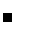  Private medical practices Mental health facilities Rehabilitation centers Substance Use Treatment centers Assisted Living Facilities Clinics Home Health Agencies HospicesCore Courses are Required for the MastersCore Courses are Required for the MastersElectives must come from Approved ListElectives must come from Approved ListHLSV 5300 (3 hrs)HLSV 5740 (3 hrs)HLSV 5400 (3 hrs)HLSV 5820 (3 hrs)HLSV 5450 (3 hrs)HLSV 5860 (3 hrs)HLSV 5500 (3 hrs)HLSV 5880 (3 hrs)HLSV 5550 (3 hrs)HLSV 5940 (3 hrs)HLSV 5710 (3 hrs)HLSV 5720 (3 hrs)HLSV 5730 (3 hrs)